提醒的話：1. 請同學詳細填寫，這樣老師較好做統整，學弟妹也較清楚你提供的意見，謝謝！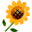 2. 甄選學校、科系請填全名；甄選方式與過程內容書寫不夠請續寫背面。         3. 可直接上輔導處網站https://sites.google.com/a/yphs.tw/yphsc/「甄選入學」區下載本表格，    以電子檔郵寄至yphs316@gmail.com信箱，感謝你！　　　　　              甄選學校甄選學校國立臺灣海洋大學國立臺灣海洋大學國立臺灣海洋大學國立臺灣海洋大學甄選學系甄選學系生命科學暨生物科技系生命科學暨生物科技系學生學測分數國英數社自總■大學個人申請□科技校院申請入學□軍事校院■大學個人申請□科技校院申請入學□軍事校院■大學個人申請□科技校院申請入學□軍事校院□正取■備取□未錄取□正取■備取□未錄取學測分數111311121259■大學個人申請□科技校院申請入學□軍事校院■大學個人申請□科技校院申請入學□軍事校院■大學個人申請□科技校院申請入學□軍事校院□正取■備取□未錄取□正取■備取□未錄取甄選方式與過程■面試佔(   25 　%)一、形式：（教授：學生）人數=（ 3 ：1　），方式： 個人面試10分鐘                          二、題目：大部分都是從自我介紹&備審資料裡出題，其他還有一些比較專業的→PCR流程、溫度?病毒感染機制?DNA用什麼方式形成雙股螺旋?■備審資料佔(   25  %)   或  □術科實作佔(     %)  或  □筆試佔(     %)□其他佔(     %)請註明其他方式，如：小論文■面試佔(   25 　%)一、形式：（教授：學生）人數=（ 3 ：1　），方式： 個人面試10分鐘                          二、題目：大部分都是從自我介紹&備審資料裡出題，其他還有一些比較專業的→PCR流程、溫度?病毒感染機制?DNA用什麼方式形成雙股螺旋?■備審資料佔(   25  %)   或  □術科實作佔(     %)  或  □筆試佔(     %)□其他佔(     %)請註明其他方式，如：小論文■面試佔(   25 　%)一、形式：（教授：學生）人數=（ 3 ：1　），方式： 個人面試10分鐘                          二、題目：大部分都是從自我介紹&備審資料裡出題，其他還有一些比較專業的→PCR流程、溫度?病毒感染機制?DNA用什麼方式形成雙股螺旋?■備審資料佔(   25  %)   或  □術科實作佔(     %)  或  □筆試佔(     %)□其他佔(     %)請註明其他方式，如：小論文■面試佔(   25 　%)一、形式：（教授：學生）人數=（ 3 ：1　），方式： 個人面試10分鐘                          二、題目：大部分都是從自我介紹&備審資料裡出題，其他還有一些比較專業的→PCR流程、溫度?病毒感染機制?DNA用什麼方式形成雙股螺旋?■備審資料佔(   25  %)   或  □術科實作佔(     %)  或  □筆試佔(     %)□其他佔(     %)請註明其他方式，如：小論文■面試佔(   25 　%)一、形式：（教授：學生）人數=（ 3 ：1　），方式： 個人面試10分鐘                          二、題目：大部分都是從自我介紹&備審資料裡出題，其他還有一些比較專業的→PCR流程、溫度?病毒感染機制?DNA用什麼方式形成雙股螺旋?■備審資料佔(   25  %)   或  □術科實作佔(     %)  或  □筆試佔(     %)□其他佔(     %)請註明其他方式，如：小論文■面試佔(   25 　%)一、形式：（教授：學生）人數=（ 3 ：1　），方式： 個人面試10分鐘                          二、題目：大部分都是從自我介紹&備審資料裡出題，其他還有一些比較專業的→PCR流程、溫度?病毒感染機制?DNA用什麼方式形成雙股螺旋?■備審資料佔(   25  %)   或  □術科實作佔(     %)  或  □筆試佔(     %)□其他佔(     %)請註明其他方式，如：小論文■面試佔(   25 　%)一、形式：（教授：學生）人數=（ 3 ：1　），方式： 個人面試10分鐘                          二、題目：大部分都是從自我介紹&備審資料裡出題，其他還有一些比較專業的→PCR流程、溫度?病毒感染機制?DNA用什麼方式形成雙股螺旋?■備審資料佔(   25  %)   或  □術科實作佔(     %)  或  □筆試佔(     %)□其他佔(     %)請註明其他方式，如：小論文■面試佔(   25 　%)一、形式：（教授：學生）人數=（ 3 ：1　），方式： 個人面試10分鐘                          二、題目：大部分都是從自我介紹&備審資料裡出題，其他還有一些比較專業的→PCR流程、溫度?病毒感染機制?DNA用什麼方式形成雙股螺旋?■備審資料佔(   25  %)   或  □術科實作佔(     %)  或  □筆試佔(     %)□其他佔(     %)請註明其他方式，如：小論文■面試佔(   25 　%)一、形式：（教授：學生）人數=（ 3 ：1　），方式： 個人面試10分鐘                          二、題目：大部分都是從自我介紹&備審資料裡出題，其他還有一些比較專業的→PCR流程、溫度?病毒感染機制?DNA用什麼方式形成雙股螺旋?■備審資料佔(   25  %)   或  □術科實作佔(     %)  或  □筆試佔(     %)□其他佔(     %)請註明其他方式，如：小論文■面試佔(   25 　%)一、形式：（教授：學生）人數=（ 3 ：1　），方式： 個人面試10分鐘                          二、題目：大部分都是從自我介紹&備審資料裡出題，其他還有一些比較專業的→PCR流程、溫度?病毒感染機制?DNA用什麼方式形成雙股螺旋?■備審資料佔(   25  %)   或  □術科實作佔(     %)  或  □筆試佔(     %)□其他佔(     %)請註明其他方式，如：小論文■面試佔(   25 　%)一、形式：（教授：學生）人數=（ 3 ：1　），方式： 個人面試10分鐘                          二、題目：大部分都是從自我介紹&備審資料裡出題，其他還有一些比較專業的→PCR流程、溫度?病毒感染機制?DNA用什麼方式形成雙股螺旋?■備審資料佔(   25  %)   或  □術科實作佔(     %)  或  □筆試佔(     %)□其他佔(     %)請註明其他方式，如：小論文心得與建議◎備審資料製作建議：  乾淨清爽，看起來舒適，因為教授真的會看!◎整體準備方向與建議：   面試時放輕鬆，讓教授看到你/妳的決心!加油◎備審資料製作建議：  乾淨清爽，看起來舒適，因為教授真的會看!◎整體準備方向與建議：   面試時放輕鬆，讓教授看到你/妳的決心!加油◎備審資料製作建議：  乾淨清爽，看起來舒適，因為教授真的會看!◎整體準備方向與建議：   面試時放輕鬆，讓教授看到你/妳的決心!加油◎備審資料製作建議：  乾淨清爽，看起來舒適，因為教授真的會看!◎整體準備方向與建議：   面試時放輕鬆，讓教授看到你/妳的決心!加油◎備審資料製作建議：  乾淨清爽，看起來舒適，因為教授真的會看!◎整體準備方向與建議：   面試時放輕鬆，讓教授看到你/妳的決心!加油◎備審資料製作建議：  乾淨清爽，看起來舒適，因為教授真的會看!◎整體準備方向與建議：   面試時放輕鬆，讓教授看到你/妳的決心!加油◎備審資料製作建議：  乾淨清爽，看起來舒適，因為教授真的會看!◎整體準備方向與建議：   面試時放輕鬆，讓教授看到你/妳的決心!加油◎備審資料製作建議：  乾淨清爽，看起來舒適，因為教授真的會看!◎整體準備方向與建議：   面試時放輕鬆，讓教授看到你/妳的決心!加油◎備審資料製作建議：  乾淨清爽，看起來舒適，因為教授真的會看!◎整體準備方向與建議：   面試時放輕鬆，讓教授看到你/妳的決心!加油◎備審資料製作建議：  乾淨清爽，看起來舒適，因為教授真的會看!◎整體準備方向與建議：   面試時放輕鬆，讓教授看到你/妳的決心!加油◎備審資料製作建議：  乾淨清爽，看起來舒適，因為教授真的會看!◎整體準備方向與建議：   面試時放輕鬆，讓教授看到你/妳的決心!加油E-mail手機